О плане мероприятий по противодействиюкоррупции  в  Илгышевском сельском поселении на 2022 год      В соответствии с Законом Чувашской Республики от 04.06.2007 № 14  «О противодействии коррупции», Указом Президента Российской Федерации от 29.06.2018 № 378 « Национальный план противодействия коррупции на 2018 - 2020 годы», и в целях создания эффективных условий для недопущения коррупции в Илгышевском сельском поселении, ее влияния на деятельность органов местного самоуправления Илгышевского сельского поселения, обеспечения законных прав и интересов граждан и организаций администрация Илгышевского сельского поселения   ПОСТАНОВЛЯЕТ:      1. Утвердить План мероприятий по противодействию коррупции в Илгышевском сельском поселении на 2022 год (прилагается).      2. Обеспечить постоянный контроль за ходом исполнения плана мероприятий, при необходимости вносить предложения, связанные с реализацией, в том числе по вопросам осуществления принятых решений и корректировки плана.      3. Контроль за выполнением настоящего постановления возложить на  ведущего специалиста-эксперта администрации сельского поселения  Леонтьеву Елену Александровну.      4. Настоящее постановление вступает в силу с момента его подписания и подлежит официальному опубликованию (обнародованию) в печатном издании Илгышевского сельского поселения «Бюллетень Илгышевского сельского поселения». Глава Илгышевскогосельского поселения                                                                                         С.Н.Иванова                                                                                                                                                                                                                                                                  Приложение №1 к постановлению администрации Илгышевского сельского поселения от 14.02. 2022 № 3                                                                                                                     ПЛАНМЕРОПРИЯТИЙ ПО ПРОТИВОДЕЙСТВИЮ КОРРУПЦИИВ ИЛГЫШЕВСКОМ СЕЛЬСКОМ ПОСЕЛЕНИИ НА  .ЧĂВАШ РЕСПУБЛИКИЭЛ,К РАЙОНĚ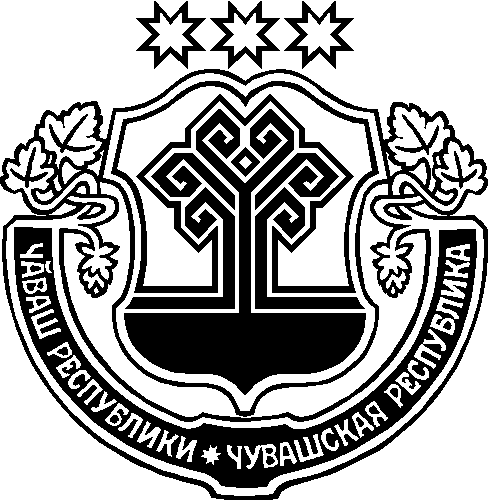 ЧУВАШСКАЯ РЕСПУБЛИКА АЛИКОВСКИЙ РАЙОНЙĂЛКĂШ ЯЛ ПОСЕЛЕНИЙĚНАДМИНИСТРАЦИЙĚЙЫШĂНУ14.02.2022   3 №Йёлкёш ял. АДМИНИСТРАЦИЯИЛГЫШЕВСКОГОСЕЛЬСКОГО ПОСЕЛЕНИЯПОСТАНОВЛЕНИЕ14.02.2022 № 3деревня Илгышево№  
п/пНаименование мероприятийНаименование мероприятийИсполнителиСрок   
исполненияСрок   
исполненияПримечание1223445             1. Нормативно-правовое и организационное обеспечение противодействия коррупции             1. Нормативно-правовое и организационное обеспечение противодействия коррупции             1. Нормативно-правовое и организационное обеспечение противодействия коррупции             1. Нормативно-правовое и организационное обеспечение противодействия коррупции             1. Нормативно-правовое и организационное обеспечение противодействия коррупции             1. Нормативно-правовое и организационное обеспечение противодействия коррупции             1. Нормативно-правовое и организационное обеспечение противодействия коррупции1.1.1.1.Разработка, актуализация и совершенствование муниципальных правовых актов Илгышевскоо сельского поселения Аликовского района по вопросам противодействия коррупции в соответствии с федеральными законами и законами Чувашской Республикиведущий специалист-эксперт В течение годаВ течение года1.2.1.2.Проведение антикоррупционной экспертизы нормативных правовых актов и их проектов. Обеспечение проведения независимой антикоррупционной экспертизы муниципальных правовых актов и их проектов, размещение проектов на официальном сайте, представление в прокуратуру Аликовского района проектов на предмет выявления в них незаконных положений, в том числе содержащих коррупциогенные факторыведущий специалист-эксперт В течение годаВ течение года1.3.1.3.Обеспечение деятельности Комиссии по соблюдению требований к служебному поведению и урегулированию конфликта интересов муниципальных служащих Илгышевского сельского поселения, Комиссии по соблюдению требований к служебному поведению лиц, замещающих муниципальные должности, и муниципальных служащих, осуществляющих полномочия представителя нанимателя (работодателя), и урегулированию конфликта интересов в администрации Илгышевского сельского поселения Аликовского района Чувашской Республикиведущий специалист-эксперт По мере необходимостиПо мере необходимости             2.Совершенствование муниципального управления в целях противодействия коррупции             2.Совершенствование муниципального управления в целях противодействия коррупции             2.Совершенствование муниципального управления в целях противодействия коррупции             2.Совершенствование муниципального управления в целях противодействия коррупции             2.Совершенствование муниципального управления в целях противодействия коррупции             2.Совершенствование муниципального управления в целях противодействия коррупции             2.Совершенствование муниципального управления в целях противодействия коррупцииСистематическая работа по повышению качества и доступности муниципальных услуг, по минимизации контактов заявителей с муниципальными служащими, обеспечивающими исполнение полномочий по предоставлению муниципальных услуг, а также осуществление контроля за качеством и доступностью муниципальных услугведущий специалист-эксперт ведущий специалист-эксперт В течение года2.2.2.2.Анализ практики выявления недостатков и подготовка предложений по совершенствованию размещения заказов на поставку товаров, выполнение работ, оказание услуг для муниципальных нужд. Рассматривать на заседании Совета по противодействию коррупции состояние работы по предупреждению коррупционных правонарушений в сфере закупок товаров, работ, услуг для обеспечения муниципальных нужд, в том числе при исполнении муниципальных контрактов, ведении претензионной работы муниципальными заказчикамиведущий специалист-эксперт ведущий специалист-эксперт В течение года2.3.2.3.Повышение эффективности управления муниципальным имуществом, земельными участками, совершенствование процедур, направленных на выявление фактов скрытой аффилированности при предоставлении муниципального имущества и земельных участков в аренду и собственность, ведении претензионной работы с арендаторами муниципального имущества и земельных участковглава сельского поселенияглава сельского поселенияВ течение года2.4.2.4.Минимизация коррупционных рисков либо их устранение при проведении мероприятий по муниципальному контролюглава сельского поселенияглава сельского поселенияВ течение годаУсиление профилактики коррупционных правонарушений в кадровой работеУсиление профилактики коррупционных правонарушений в кадровой работеУсиление профилактики коррупционных правонарушений в кадровой работеУсиление профилактики коррупционных правонарушений в кадровой работеУсиление профилактики коррупционных правонарушений в кадровой работеУсиление профилактики коррупционных правонарушений в кадровой работеУсиление профилактики коррупционных правонарушений в кадровой работе3.1.3.1.Обеспечение контроля за соблюдением муниципальными служащими администрации Аликовского района Чувашской Республики требований законодательства Российской Федерации о противодействии коррупции, касающихся предотвращения и урегулирования конфликта интересов, в том числе привлечением таких лиц к ответственности в случае их несоблюдения, глава сельского поселенияглава сельского поселенияВ течение года3.2.3.2.Обеспечение кадровой работы в части, касающейся ведения личных дел муниципальных служащих администрации Илгышевского сельского поселения Аликовского района в том числе контроля за актуализацией сведений, содержащихся в анкетах, представляемых при назначении на указанные должности и поступлении на такую службу, об их родственниках и свойственниках в целях выявления возможного конфликта интересов, обсуждать на совещаниях наиболее актуальные вопросы противодействия коррупции при осуществлении кадровой работыглава сельского поселенияглава сельского поселенияВ течение года3.3.3.3.Размещение на официальных сайтах администрации района в информационно-телекоммуникационной сети «Интернет» сведений о доходах, расходах, об имуществе и обязательствах имущественного характера лиц, замещающих должности муниципальной службы в администрации района, а также членов их семейведущий специалист-эксперт ведущий специалист-эксперт в течение 14 рабочих дней со дня истечения срока  для их подачи3.4.3.4.Проведение анализа сведений о доходах, расходах, об имуществе и обязательствах имущественного характера, представленных муниципальными служащими, замещающими должности муниципальной службы в администрации Илгышевского сельского поселения Аликовского  районаГлава сельского поселенияГлава сельского поселенияс 1 июня по 31 июля3.53.5Проведение проверок достоверности и полноты сведений о доходах, расходах, об имуществе и обязательствах имущественного характера, представленных лицами, замещающими должности муниципальной службы в администрации района, осуществление полномочий, исполнение которых влечет за собой обязанность представлять сведения о доходах, об имуществе и обязательствах имущественного характера, а также достоверности и полноты иных сведений, представляемых указанными лицами в соответствии с нормативными правовыми актами Российской Федерации и нормативными правовыми актами Чувашской РеспубликиГлава сельского поселенияГлава сельского поселенияс 1 июня по             31 декабря3.63.6Организация и обеспечение проведения конкурсов на замещение вакантных должностей муниципальной службы в Илгышевском сельском поселении и для включения в кадровый резерв Глава сельского поселенияГлава сельского поселенияпо мере необходимости3.73.7Проведение работы по разъяснению муниципальным служащим, увольняющимся с муниципальной службы, о необходимости соблюдения ограничений при заключении ими после увольнения с муниципальной службы трудового договора и (или) гражданско-правового договора в случаях, предусмотренных федеральными законамиВ течение года3.83.8Направление муниципальных служащих, в должностные обязанности которых входит профилактика коррупционных правонарушений, проведение антикоррупционной экспертизы муниципальных правовых актов и их проектов, осуществление муниципальных закупок, на обучение по соответствующим программамВ течение года             4. Антикоррупционное просвещение и пропаганда             4. Антикоррупционное просвещение и пропаганда             4. Антикоррупционное просвещение и пропаганда             4. Антикоррупционное просвещение и пропаганда             4. Антикоррупционное просвещение и пропаганда             4. Антикоррупционное просвещение и пропаганда             4. Антикоррупционное просвещение и пропаганда4.1.4.1.Проведение работы по антикоррупционному просвещению среди  муниципальных служащих по образовательной программе, утвержденной распоряжением Председателя Кабинета Министров Чувашской Республики от 14.01.2022 №6-р.  Проведение тестов на знание законодательства о противодействии коррупции. Организация обучения муниципальных служащих, впервые поступивших на муниципальную службу, по образовательным программам, в которые включены вопросы по антикоррупционной тематикеведущий специалист-эксперт ведущий специалист-эксперт В течение года4.2.4.2.Поддержание в актуальном состоянии  подразделов по противодействию коррупции на официальном сайте администрации района в информационно-телекоммуникационной сети «Интернет». Регулярное освещение вопросов противодействия коррупции в информационно-телекоммуникационной сети «Интернет», СМИ, размещение информации, поступивших от правоохранительных органовведущий специалист-эксперт ведущий специалист-эксперт В течение года5. Организация взаимодействия с гражданами и институтами гражданского общества по вопросам противодействия                       коррупции5. Организация взаимодействия с гражданами и институтами гражданского общества по вопросам противодействия                       коррупции5. Организация взаимодействия с гражданами и институтами гражданского общества по вопросам противодействия                       коррупции5. Организация взаимодействия с гражданами и институтами гражданского общества по вопросам противодействия                       коррупции5. Организация взаимодействия с гражданами и институтами гражданского общества по вопросам противодействия                       коррупции5. Организация взаимодействия с гражданами и институтами гражданского общества по вопросам противодействия                       коррупции5. Организация взаимодействия с гражданами и институтами гражданского общества по вопросам противодействия                       коррупции5.1.5.1.Информирование (консультирование) граждан о порядке предоставления администрацией района муниципальных услуг в соответствии с  административными регламентамиведущий специалист-эксперт ведущий специалист-эксперт В течение года5.2.5.2.Проведение анализа жалоб обращений граждан на предмет наличия в них информации о фактах коррупции со стороны муниципальных служащих, обеспечить  объективную, всестороннюю и своевременную проверку доводов обращений о коррупционных правонарушениях, допускаемых работниками, принятие по его результатам организационных мер, направленных на предупреждение подобных фактов, устранение допущенных нарушений. Проводить 1 раз в год обобщение и анализ работы по рассмотрению таких обращений и использовать его результаты при планировании мероприятийведущий специалист-эксперт ведущий специалист-эксперт В течение года